Реквізити навчальної дисципліниПрограма навчальної дисципліниОпис навчальної дисципліни, її мета, предмет вивчання та результати навчанняВ умовах інтенсивного зростання обсягів науково-технічної інформації, швидкозмінності й оновлення системи наукових знань виникає нагальна потреба в якісно новій теоретичній підготовці висококваліфікованих фахівців економічного профілю, здатних до самостійної творчої роботи в умовах ринкових відносин, впровадження у виробництво наукоємних технологій. Дисципліна «Наукові дослідження в економіці» допоможе студентам скласти цілісне уявлення про науку як про систему знань і знаряддя пізнання та сформує погляди про загальнонаукові та спеціальні економічні методи та прийоми проведення досліджень для отримання ефективних результатів дослідження.  Дисципліна спрямована на підготовку студентів, що хочуть визначати зміст та особливості емпіричного, методичного та методологічного рівнів наукового дослідження;  обирати предметну область дослідження формулювати тему, проблему, гіпотезу наукового дослідження; виокремлювати структурні елементи наукової проблеми та наукових задач;  збирати та узагальнювати теоретичну та емпіричну інформацію для наукового дослідження в економіці.Мета – є формування в студентів умінь та навичок проведення наукових досліджень в галузі економіки, а також розуміння основних методологічних підходів до дослідження економічних явищ та процесів.Предметом дисципліни є теоретичні та практичні аспекти наукових досліджень в економіці, зокрема:  методологія наукових досліджень в економіці; формулювання проблеми дослідження та постановка гіпотези; збір та аналіз даних; використання статистичних методів у дослідженні економічних явищ; оформлення наукових публікацій та презентація результатів дослідження.Студенти, які вивчають цю дисципліну, отримують необхідні знання та практичні навички для успішного проведення наукових досліджень в галузі економіки, що дозволяє їм бути конкурентоспроможними на ринку праці та в академічному середовищі. Викладення курсу зорієнтоване на формування у студентів таких компетентностей:ЗК 2 – здатність до абстрактного мислення, аналізу та синтезу;ЗК 4 – здатність спілкуватися з представниками інших професійних груп різного рівня (з експертами з інших галузей знань/видів економічної діяльності);ЗК 8 – здатність проводити дослідження на відповідному рівні;СК 4 – здатність використовувати сучасні інформаційні технології, методи та прийоми дослідження економічних та соціальних процесів, адекватні встановленим потребам дослідження;СК 5 – здатність визначати ключові тренди соціально-економічного та людського розвитку.Завдання курсу реалізуються через досягнення наступних програмних результатів навчання:ПРН 1 – формулювати, аналізувати та синтезувати рішення науково-практичних проблем;ПРН 5 – дотримуватися принципів академічної доброчесності;ПРН 7 – обирати ефективні методи управління економічною діяльністю, обґрунтовувати пропоновані рішення на основі релевантних даних та наукових і прикладних досліджень.Пререквізити та постреквізити дисципліни (місце в структурно-логічній схемі навчання за відповідною освітньою програмою)Вивчення економіки допомагає зрозуміти, як працює світова економіка та які фактори впливають на її розвиток. Це може бути корисно для розуміння того, які рішення можуть бути прийняті на рівні уряду, бізнесу та індивідуальних осіб. Вивчення економіки також може допомогти зрозуміти, як працюють ринки та які чинники впливають на ціни та кількість товарів та послуг, що продаються. Крім того, економічні дослідження можуть допомогти вирішити питання про те, як ефективно використовувати ресурси та як покращити життя людей.Для успішного вивчення дисципліни «Наукові дослідження в економіці» необхідні наступні навички: розуміння основних понять та принципів наукових досліджень; вміння формулювати проблеми дослідження та ставити гіпотези; знання методів збору та аналізу даних в економіці; вміння використовувати статистичні методи у дослідженні економічних явищ; навички оформлення наукових публікацій та презентації результатів дослідження. А також, необхідні навички для вивчення дисципліни: володіння текстовими редакторами, вміння розраховувати та пояснювати основні економічні показники, необхідні навички самостійної пошукової роботи в мережі Інтернет, а також, використання загально вживаних програм та операційних систем, залучення до системи електронного навчання на платформі Microsoft Teams, Zoom. Пререквізити: дисципліна ґрунтується на результатах навчання, які студент отримав на першому (бакалаврському) рівні вищої освіти, тобто, базові знання з економіки, математики та статистики.Постреквізити: дисципліна  «Наукові дослідження в економіці» забезпечує фундамент для подальшого вивчення дисциплін пов’язаних з питаннями: економічного виміру сталого розвитку, розробки стартап-проєктів, управління інтелектуальним капіталом, прогнозування ризиків та форсайт у міжнародній діяльності, глобальної економіки, стратегій розвитку міжнародних організацій, міжнародної торгівлі, міжнародним науково-технічним співробітництвом, проходженням практики, написанням магістерської дисертації.Зміст навчальної дисципліни1. Вступ до наукових досліджень в економіці: поняття, цілі та принципи.2. Розвиток наукових досліджень. Методологія, методики та методи наукових дослідження в економіці.3. Планування дослідження: формулювання проблеми, обґрунтування гіпотези, визначення зразку та методів збору даних.4. Збір даних: опитування, інтерв’ю, спостереження, аналіз документів та інших джерел.5. Обробка даних: статистичний аналіз, графічне представлення результатів.6. Інтерпретація результатів дослідження: формулювання висновків та рекомендацій.7. Написання наукової роботи: структура, оформлення, використання літературних джерел.8. Етика наукових досліджень: принципи доброчесності, авторських прав та конфіденційності.9. Застосування та представлення наукових досліджень в економічній практиці: аналіз ринку, прогнозування тенденцій, оцінка ефективності бізнесу.Навчальні матеріали та ресурсиБазова літератураАнтошкіна, Лідія Іванівна. Методологія економічних досліджень : підручник / Л.І. Антошкіна, Д.М. Стеченко. - Київ : Знання, 2015. - 311 с. https://opac.kpi.ua/F/?func=direct&doc_number=000570147&local_base=KPI01 Бабайлов, Василь Кузьмич. Методологія наукових досліджень : навчальний посібник / В.К. Бабайлов ; Міністерство освіти і науки України, Харківський національний автомобільно-дорожній університет. - Харків : О.В. Бровін, 2019. - 148 с. https://opac.kpi.ua/F/?func=direct&doc_number=000608222&local_base=KPI01 Бодров, Володимир Григорович. Методологічне та інструментальне забезпечення наукових досліджень : навчальний посібник / В.Г. Бодров, Л.Л. Лазебник, С.В. Онишко, В.А. Рожко, О.А. Шевчук ; за редакцією О.А. Шевчука ; Університет державної фіскальної служби України. - Ірпінь : Унівурситет ДФС України, 2020. - 323 с. https://opac.kpi.ua/F/?func=direct&doc_number=000629207&local_base=KPI01 Вихрущ, Віра Олександрівна. Методологія та методика наукового дослідження : підручник / В.О. Вихрущ, Ю.М. Козловський ; Міністерство освіти і науки України, Національний університет "Львівська політехніка". - Львів : Видавництво Львівської політехніки, 2020. - 335 с. https://opac.kpi.ua/F/?func=direct&doc_number=000634076&local_base=KPI01 Гальків, Любов Іванівна. Організування і проведення наукових досліджень: 1001 тест для магістрів : спецкурс для спеціальностей 051 "Економіка", 073 "Менеджмент" : навчальний посібник / Л.І. Гальків, О.Б. Мрихіна ; Міністерство освіти і науки України, Національний університет "Львівська політехніка". - Львів : Растр-7, 2021. - 197 с. https://opac.kpi.ua/F/?func=direct&doc_number=000635630&local_base=KPI01 Григорук, Павло Михайлович. Методологія і організація наукових досліджень : навчальний посібник / П.М. Григорук, Н.А. Хрущ ; Хмельницький національний університет. - Київ : Кондор, 2017. - 205 с. https://opac.kpi.ua/F/?func=direct&doc_number=000597856&local_base=KPI01 Данильян, Олег Геннадійович. Організація та методологія наукових досліджень : навчальний посібник / О. Г. Данильян, О. П. Дзьобань. - Харків : Право, 2017. - 446 с. https://opac.kpi.ua/F/?func=direct&doc_number=000598154&local_base=KPI01 Єрмаков, Олександр Юхимович. Основи наукових досліджень в економіці : навчальний посібник для студентів вищих навчальних закладів / О.Ю. Єрмаков ; Національний університет біоресурсів і природокористування України. - Київ : [Компринт], 2015. - 177 с. https://opac.kpi.ua/F/?func=direct&doc_number=000580620&local_base=KPI01 Зацерковний, Віталій Іванович. Методологія наукових досліджень : навчальний посібник / В.І. Зацерковний, І.В. Тішаєв, В.К. Демидов ; Міністерство освіти і науки України, Київський національний університет імені Тараса Шевченка. - Ніжин : НДУ імені Миколи Гоголя, 2017. - 236 с. https://opac.kpi.ua/F/?func=direct&doc_number=000584100&local_base=KPI01  Злотенко, Борис. Methodology of modern scientific research with the basics of intellectual property : textbook / B. Zlotenko, T. Kulik ; Ministry of Education and Science of Ukraine, Kyiv National University of Technologies and Design. - Kyiv : KNUTD, 2021. - 154 с.  https://opac.kpi.ua/F/?func=direct&doc_number=000635337&local_base=KPI01  Інформаційний пошук у Всесвітній павутині : навчальний посібник з дисципліни "Основи наукових досліджень" для студентів технічних вузів / укладач А.І. Жученко, Р.А. Осіпа ; Міністерство освіти і науки України, Національний технічний університет України "Київський політехнічний інститут імені Ігоря Сікорського", Кафедра "Автоматизація хімічних виробництв". - Київ : НТУУ "КПІ", 2016. - 126 с. https://opac.kpi.ua/F/?func=direct&doc_number=000597961&local_base=KPI01  Корягін, Максим Вікторович. Основи наукових досліджень : навчальний посібник / М.В. Корягін, М.Ю. Чік. - Київ : Алерта, 2019. - 490 с. https://opac.kpi.ua/F/?func=direct&doc_number=000607581&local_base=KPI01  Костін, Юрій Дмитрович. Теорія і методологія наукових досліджень : навчальний посібник для студентів (магістрів) усіх форм навчання / Ю.Д. Костін, Т.В. Полозова, І.А. Шейко, Д.Ю. Костін ; Міністерство освіти і науки України, Харківський національний університет радіоелектроніки. - Харків : ХНУРЕ, 2021. - 152 с. https://opac.kpi.ua/F/?func=direct&doc_number=000634072&local_base=KPI01  Кузьмін, Олег Євгенович. Економіко-математичні методи і моделі у науково-дослідних роботах : навчальний посібник / О.Є. Кузьмін, І.І. Новаківський ; за загальною редакцією О.Є. Кузьміна ; Міністерство освіти і науки України, Національний університет "Львівська політехніка". - Львів : Видавництво Львівська політехніка, 2021. - 282 с. https://opac.kpi.ua/F/?func=direct&doc_number=000638676&local_base=KPI01  Медвідь, Вікторія Юріївна. Методологія та організація наукових досліджень (у структурно-логічних схемах і таблицях) : навчальний посібник / В.Ю. Медвідь, Ю.І. Данько, І.І. Коблянська. - Суми : Університетська книга, 2020. - 218 с.  https://opac.kpi.ua/F/?func=direct&doc_number=000629382&local_base=KPI01  Методологія наукових досліджень : навчально-методичний посібник для студентів економічного факультету / Міністерство освіти і науки України, Кам'янець-Подільський національний університет імені Івана Огієнка ; [укладач : Н.Ю. Олійник]. - Кам'янець-Подільський : Я.І. Сисин, 2015 - 110 с. https://opac.kpi.ua/F/?func=direct&doc_number=000445415&local_base=KPI01  Основи наукових досліджень : навчальний посібник для студентів закладів вищої освіти / укладачі: М.В. Кудла, В.О. Коблик ; Міністерство освіти і науки України, Уманський педагогічний університет імені Павла Тичини. - Умань : Видавець М.М. Сочінський, 2021. - 185 с. https://opac.kpi.ua/F/?func=direct&doc_number=000635088&local_base=KPI01  Палеха, Юрій Іванович. Основи науково-дослідної роботи : навчальний посібник для вищих навчальних закладів / Ю.І. Палеха, Н.О. Леміш ; Міністерство освіти і науки, молоді та спорту України. - Київ : Ліра-К, 2017. - 332 с. https://opac.kpi.ua/F/?func=direct&doc_number=000586150&local_base=KPI01  Сидоренко, Наталія Миколаївна. Основи наукових досліджень : навчальний посібник для студентів вищих навчальних закладів / Н.М. Сидоренко, А.М. Волобуєва ; М-во освіти і науки України, Київський нац. ун-т імені Тараса Шевченка. - Київ : Київський університет, 2015. - 211 с.  https://opac.kpi.ua/F/?func=direct&doc_number=000548430&local_base=KPI01  Соболь, Христина Степанівна. Методологія і принципи наукових досліджень : навчальний посібник / Х.С. Соболь, Н.І. Петровська, О.М. Гуняк ; Міністерство освіти і наук України, Національний університет "Львівська політехніка". - Львів : Видавництво Львівської політехніки, 2018. - 87 с. https://opac.kpi.ua/F/?func=direct&doc_number=000601871&local_base=KPI01  Тимошенков, Ігор Владиславович. Основи наукових досліджень: методологія і практика : навчальний посібник для студентів економічних спеціальностей / І.В. Тимошенков, В.І. Сідоров, О.М. Нащекіна ; за загальною редакцією І.В. Тимошенкова ; Міністерство освіти і науки України, Харківський національний університет імені В.Н. Каразіна. - Харків : ХНУ імені В.Н. Каразіна, 2019. - 251 с. https://opac.kpi.ua/F/?func=direct&doc_number=000634998&local_base=KPI01  Чернишова, Євгенія Родіонівна. Основи наукознавства : (дорожня карта наукового керівника) : навчально-методичний посібник / Є.Р. Чернишова ; Національна академія педагогічних наук України, Університет менеджменту освіти. - Луцьк : Вежа-Друк, 2015. - 255 с.  https://opac.kpi.ua/F/?func=direct&doc_number=000418980&local_base=KPI01  Шишкіна, Євгенія Костянтинівна. Методологія наукових досліджень : навч. посіб. / Є. К. Шишкіна, О. О. Носирєв ; Нац. техн. ун-т "Харків. політехн. ін-т". - Харків : Діса плюс, 2014. - 200 с.  https://opac.kpi.ua/F/?func=direct&doc_number=000438467&local_base=KPI01  Ясишена, Валентина Валеріївна. Методологія наукових досліджень і викладання облікових дисциплін : навчальний посібник / В.В. Ясишена, В.І. Волинець ; Міністерство освіти і науки України, Тернопільський національний економічний університет, Вінницький навчально-науковий інститут економіки. - Вінниця : Крок, 2017. - 231 с. https://opac.kpi.ua/F/?func=direct&doc_number=000588183&local_base=KPI01 ELAKPI – Електронний архів наукових та освітніх матеріалів КПІhttps://ela.kpi.ua/Бхаттачерджи, А. Методологія та організація наукових досліджень: дослідження в соціально-економічних науках [Електронний ресурс] : навчальний посібник 2-ге видання, перероблене і доповнене / Бхаттачерджи А., Ситник Н. ; КПІ ім. Ігоря Сікорського. – Електронні текстові дані (1 файл: 2,64 Мбайт). – Київ : КПІ ім. Ігоря Сікорського, 2022. – 181 с. https://ela.kpi.ua/handle/123456789/49231 Основи наукових досліджень в економіці. Самостійна робота студентів [Електронний ресурс] : навчальний посібник для здобувачів ступеня магістра за освітньою програмою "Економічна аналітика" спеціальності 051 Економіка / КПІ ім. Ігоря Сікорського ; укладачі: Трофименко О. О., Фартушний І. Д. - Електронні текстові дані (1 файл: 973 Кбайт). - Київ : КПІ ім. Ігоря Сікорського, 2023. - 43 с. https://ela.kpi.ua/handle/123456789/52472 Підготовка наукових публікацій та презентація результатів наукових досліджень. Конспект лекцій [Електронний ресурс] : конспект лекцій до самостійної та дистанційної роботи здобувачів вищої освіти ступеня доктор філософії / ІСЗЗІ КПІ ім. Ігоря Сікорського ; уклад. В. О. Ананьїн, В. В. Горлинський, О. В. Уваркіна. – Електронні текстові дані (1 файл: 745.88 Кбайт). – Київ : ІСЗЗІ КПІ ім. Ігоря Сікорського, 2023. – 64 с. https://ela.kpi.ua/handle/123456789/57380 Додаткова література
Наукова періодика України (Ресурси Національної бібліотеки України ім. В. І. Вернадського): http://www.irbis-nbuv.gov.ua/cgi-bin/irbis_nbuv/cgiirbis_64.exe?C21COM=F&I21DBN=UJRN&P21DBN=UJRN&S21CNR=20&Z21ID=Адамова І. З. Проблеми інформаційного забезпечення наукових досліджень [Електронний ресурс] / І. З. Адамова, Т. Р. Власова // Вісник Чернівецького торговельно-економічного інституту. Економічні науки. - 2016. - Вип. 3-4. - С. 316-323. - Режим доступу: http://nbuv.gov.ua/UJRN/Vchtei_2016_3-4_35 Андрійчук В. Г. Сутнісний аспект методології наукових досліджень [Електронний ресурс] / В. Г. Андрійчук // Економіка АПК. - 2016. - № 7. - С. 87-94. - Режим доступу: http://nbuv.gov.ua/UJRN/E_apk_2016_7_14 охан В. П. Здійснення фундаментальних наукових досліджень в умовах цифрової економіки [Електронний ресурс] / В. П. Кохан // Право та інновації. - 2018. - № 3. - С. 128-132. - Режим доступу: http://nbuv.gov.ua/UJRN/apir_2018_3_21 Красовська Ю. В. Використання статистичних методів в наукових дослідженнях студентів економічного фаху [Електронний ресурс] / Ю. В. Красовська // Вісник Національного університету водного господарства та природокористування. Економічні науки. - 2020. - Вип. 3. - С. 100-110. - Режим доступу: http://nbuv.gov.ua/UJRN/Vnuvgp_ekon_2020_3_12 Меліх О. О. Особливості наукових досліджень в економіці [Електронний ресурс] / О. О. Меліх, В. В. Немченко // Вісник Хмельницького національного університету. Економічні науки. - 2021. - № 2. - С. 222-226. - Режим доступу: http://nbuv.gov.ua/UJRN/Vchnu_ekon_2021_2_40 Никончук В. М. Державна підтримка організації наукових досліджень в національній економіці України [Електронний ресурс] / В. М. Никончук // Економічний простір. - 2020. -                  № 156. - С. 86-89. - Режим доступу: http://nbuv.gov.ua/UJRN/ecpros_2020_156_17 Онопрієнко О. Д. Економічна ефективність наукових досліджень [Електронний ресурс] / О. Д. Онопрієнко, Д. О. Онопрієнко // Економіка. Фінанси. Право. - 2017. - № 5(1). - С. 54-56. - Режим доступу: http://nbuv.gov.ua/UJRN/ecfipr_2017_5(1)__15 Почтовюк А. Б. Роль наукової етики в сучасних економічних дослідженнях [Електронний ресурс] / А. Б. Почтовюк, В. В. Семеніхіна. // Ефективна економіка. - 2021. - № 1. - Режим доступу: http://nbuv.gov.ua/UJRN/efek_2021_1_13 Сергієнко Л. В. Стан наукових досліджень з проблем циркулярної економіки [Електронний ресурс] / Л. В. Сергієнко. // Державне управління: удосконалення та розвиток. - 2016. - № 12. - Режим доступу: http://nbuv.gov.ua/UJRN/Duur_2016_12_14  Сивак О. Б. Категоріальне забезпечення наукових досліджень в економічних науках та державному управлінні [Електронний ресурс] / О. Б. Сивак, К. Є. Орлова, В. В. Ксендзук // Нова філологія. - 2021. - № 84. - С. 235-241. - Режим доступу: http://nbuv.gov.ua/UJRN/Novfil_2021_84_35  Тильчик О. В. Огляд наукових досліджень визначення тіньової економіки [Електронний ресурс] / О. В. Тильчик // Наука і правоохорона. - 2016. - № 2. - С. 91-95. - Режим доступу: http://nbuv.gov.ua/UJRN/Nip_2016_2_17  Труш Ю. Л. Методологія економічних наукових досліджень суб’єктів господарювання: теоретичний і прикладний аспект [Електронний ресурс] / Ю. Л. Труш, Ю. Г. Левченко // Формування ринкових відносин в Україні. - 2021. - № 7-8. - С. 20-24. - Режим доступу: http://nbuv.gov.ua/UJRN/frvu_2021_7-8_5  Федяєва М. С. Терміносистеми у методології наукових досліджень з економіки [Електронний ресурс] / М. С. Федяєва // Науковий вісник Херсонського державного університету. Сер. : Економічні науки. - 2018. - Вип. 32. - С. 9-12. - Режим доступу: http://nbuv.gov.ua/UJRN/Nvkhdu_en_2018_32_3    Хомів О. В. Особливості проведення науково-економічних досліджень [Електронний ресурс] / О. В. Хомів. // Ефективна економіка. - 2015. - № 5. - Режим доступу: http://nbuv.gov.ua/UJRN/efek_2015_5_16 Зовнішні освітні ресурси      Репозитарії  закладів вищої освіти України  https://nrat.ukrintei.ua/korysni-resursy/Афанасьєв А. І., Жарких В. Ю., Панова К. І. Філософія та методологія наукових досліджень (конспект лекцій для аспірантів). – Одеса, 2023. - 115 с. http://dspace.opu.ua/jspui/handle/123456789/13534 Бочарова, Юлія Геннадіївна та Bocharova, Yulia та Бочарова, Юлия Геннадиевна та Zinchenko, Viktoriia та Зінченко, Вікторія Миколаївна та Зинченко, Виктория Николаевна та Revutska, Svitlana та Ревуцька, Світлана Казимирівна та Ревуцкая, Светлана Казимировна (2021) Основи наукових досліджень та академічне письмо: методичні рекомендації до вивчення дисципліни. http://elibrary.donnuet.edu.ua/id/eprint/2229 Конспект лекцій із дисципліни «Методологія та організація наукових досліджень» для підготовки доктора філософії спеціальності 051 «Економіка» за освітньо-науковою програмою «Економіка» / уклад. Л.О. Птащенко. – Полтава : Нац, ун-т ім. Ю. Кондратюка, 2021. – 120 с. http://reposit.nupp.edu.ua/handle/PoltNTU/11342 Кузьменко О.К. Сучасні засоби візуалізації наукових досліджень / О.К. Кузьменко // Відкрита наука та інновації в Україні 2022 : матеріали І-ї Міжнародної конференції, 27-28 жовт. 2022. – К. : УкрІНТЕІ, 2022. – С. 86–87.  http://reposit.nupp.edu.ua/handle/PoltNTU/12540 Кулєшова Н. В. Концептуальна модель здійснення наукового дослідження студентами вищого навчального закладу / Н. В. Кулєшова // Педагогіка вищої та середньої освіти. – 2013. –№1. – С. 45–57. http://www.repository.hneu.edu.ua/jspui/handle/123456789/4484 Лагодієнко Н. В. Гіпотеза як суттєвий елемент методології наукових досліджень / Н. В. Лагодієнко, Л. В. Іванченкова, В. С. Іванченков // Економічний простір. – 2022. – № 181. – С. 9-13. http://srd.pgasa.dp.ua:8080/xmlui/handle/123456789/9738 Методологія та методи наукових досліджень: перші кроки фрешменів / Уклад. : А. Артюхов, Н. Артюхова. Суми : Сумський державний університет, 2022. 105 с. https://essuir.sumdu.edu.ua/handle/123456789/92918 Навальна М. Основи наукових досліджень. Навч.-метод. посібник. Переяслав (Київ. обл.) : Домбровська Я. М., 2019. 76 с. http://ehsupir.uhsp.edu.ua/handle/8989898989/4976  Шуменко, О.А. Основи наукових досліджень [Текст]: конспект лекцій для студ. спец. 035 "Філологія" денної та заочної форм навчання / О.А. Шуменко. — Суми: СумДУ, 2020. — 60 c. https://essuir.sumdu.edu.ua/handle/123456789/77695 Artyukhov A.E., Vasylieva T.A., Volk I.I., Lyeonov S.V. Incentive system and motivation of employees to scientific activity: economic aspects at the university and state level // Економічний вісник ДВНЗ УДХТУ. 2021. № 2(14). C. 29-36. https://essuir.sumdu.edu.ua/handle/123456789/90415 Hrymalyuk A. Economy of knowledge and creative activity: theory and methodology of analysis/ A. Hrymalyuk, P. Nesenenko, T. Sukhova // Professional competencies and educational innovations in the knowledge economy: monograph / L. Popova, M. Petrova. V. Tarnovo. – Bulgaria: ACCESS PRESS, – 2020. – P. 303–314. http://dspace.oneu.edu.ua/jspui/handle/123456789/16323 Zharkykh V., Afanasiev A., technical editor Panova K. Philosophy and methodology of scientific research (lecture notes for graduate students). – Odesa, 2023. http://dspace.opu.ua/jspui/bitstream/123456789/13532/1/Lecture%20notes%202023.pdf 
http://dspace.opu.ua/jspui/handle/123456789/13532Google Scholar                                                                                   https://scholar.google.com.ua/schhp?hl=uk   Брикова, Т. М., & Терешкін, О. Г. (2020). Основи наукових досліджень. https://repo.btu.kharkov.ua/jspui/bitstream/123456789/10813/1/navch_posib_nauk_doslidzhen_2020.pdf    Медвідь, В. Ю., Данько, Ю. І., & Коблянська, І. І. (2020). Методологія та організація наукових досліджень (у структурно логічних схемах і таблицях). http://library.megu.edu.ua:8180/jspui/bitstream/123456789/2508/1/20201113_100711.pdf Надикто, В. Т. (2015). Основи наукових досліджень: підручник. http://elar.tsatu.edu.ua/bitstream/123456789/2323/1/Надикто В. Т. Основи наукових досліджень.pdf Никончук, В. М. (2020). Державна підтримка організації наукових досліджень в національній економіці України. Економічний простір, (156), 86-89. https://www.researchgate.net/profile/Viktoria-Nikoncuk/publication/360047799_Derzavna_pidtrimka_naukovih_doslidzen/links/625ed828709c5c2adb879963/Derzavna-pidtrimka-naukovih-doslidzen.pdf   Sazonets, O. M., & Nykonchuk, V. М. (2020). Методологія дослідження процесів інтелектуалізації в сучасній економіці. Bulletin National University of Water and Environmental Engineering, 2(90), 198-210. https://visnyk.nuwm.edu.ua/index.php/econ/article/download/ve2202019/87Christensen, G., & Miguel, E. (2017, March 3). Transparency, Reproducibility, and the Credibility of Economics Research. https://doi.org/10.31222/osf.io/9a3rw    https://www.nber.org/system/files/working_papers/w22989/w22989.pdf   Walczak-Duraj, D. (2019). Causes of deficits and ethical dilemmas in scientific research. Annales. Etyka W Życiu Gospodarczym, 21(6), 17–31. https://doi.org/10.18778/1899-2226.21.6.02Навчальний контентМетодика опанування навчальної дисципліни (освітнього компонента)Навчальна дисципліна охоплює 4 годин лекцій та 6 години практичних занять, а також виконання модульної контрольної роботи та реферату. Результати навчання, контрольні заходи та терміни виконання оголошуються студентам на першому занятті.Викладання та опановування освітньої компоненти передбачає: лекції, практичні заняття, консультації, написання модульної контрольної роботи, робота з навчально-методичною літературою і інформаційними ресурсами, реферат. Викладання та опановування освітньої компоненти ґрунтується на ряді методів навчання: загальні методи навчання: проблемного викладу, інформаційно-рецептивний, проблемно-пошуковий, евристичний; спеціальні методи навчання: кейс метод, робота в малих групах, методи вирішення творчих завдань, аналітичні завдання, презентації, дискусія.Засвоєння освітньої компоненти передбачає відповідні методи навчання та оцінювання, які забезпечать досягнення  програмних результатів навчання.Відповідність програмних результатів, методів навчання і форм оцінювання Тематика та структура навчальної дисципліниПримітка: Л – лекції, П – практичні заняття, АЗ – аналітичні завдання; Д – аналітична доповідь;    О – опитування; ЗК – загальні компетентності; СК – спеціальні компетентності; ПРН – програмні результати навчанняСамостійна робота студентаСамостійна робота студента охоплює такі складники як підготування до поточних опитувань, підготування до практичних занять, підготування до модульної контрольної роботи.Політика та контрольПолітика навчальної дисципліни (освітнього компонента)Відвідування занять. Відвідування лекцій, практичних занять, а також відсутність на них, не оцінюється. Однак, студентам рекомендується відвідувати заняття, оскільки на них викладається теоретичний матеріал та розвиваються навички, необхідні для виконання семестрового індивідуального завдання. Система оцінювання орієнтована на отримання балів за активність студента, а також виконання завдань, які здатні розвинути практичні уміння та навички.Пропущені контрольні заходи оцінювання. Кожен студент має право відпрацювати пропущені з поважної причини (лікарняний, мобільність тощо) заняття за рахунок самостійної роботи. Детальніше за посиланням: https://kpi.ua/files/n3277.pdf.У разі пропуску з поважної причини заняття, на якому проходив контрольний захід студенту надається можливість додатково скласти контрольне завдання протягом найближчого тижня. В разі порушення термінів і невиконання завдання з неповажних причин, здобувач не допускається до складання заліку в основну сесію.Процедура оскарження результатів контрольних заходів оцінювання. Студент може підняти будь-яке питання, яке стосується процедури контрольних заходів та очікувати, що воно буде розглянуто згідно із наперед визначеними процедурами. Студенти мають право аргументовано оскаржити результати контрольних заходів, пояснивши з яким критерієм не погоджуються відповідно до оціночного.Календарний контроль проводиться з метою підвищення якості навчання студентів та моніторингу виконання студентом вимог силабусу.Академічна доброчесність. Політика та принципи академічної доброчесності визначені у розділі 3 Кодексу честі Національного технічного університету України «Київський політехнічний інститут імені Ігоря Сікорського». Детальніше: https://kpi.ua/code.Норми етичної поведінки. Норми етичної поведінки студентів і працівників визначені у розділі 2 Кодексу честі Національного технічного університету України «Київський політехнічний інститут імені Ігоря Сікорського». Детальніше: https://kpi.ua/code. Інклюзивне навчання. Засвоєння знань та умінь в ході вивчення дисципліни може бути доступним для більшості осіб з особливими освітніми потребами, окрім здобувачів з серйозними вадами зору, які не дозволяють виконувати завдання за допомогою персональних комп’ютерів, ноутбуків та/або інших технічних засобів.Навчання іноземною мовою. У ході виконання завдань студентам може бути рекомендовано звернутися до англомовних джерел. Позааудиторні заняття. Передбачається в межах вивчення навчальної дисципліни участь в конференціях, форумах, круглих столах тощо. Призначення заохочувальних та штрафних балів. Відповідно до Положення про систему оцінювання результатів навчання сума всіх заохочувальних не може перевищувати 10% рейтингової шкали оцінювання. Заохочувальні бали студентам можуть нараховуватись за такі види наукової та дослідної роботи (усього – не більше 5 балів):- проведення науково-дослідної роботи, результати якої представлено у вигляді наукових тез (ваговий бал – 3), наукової статті (ваговий бал – 5);- отримання студентом диплому за тематикою курсу (неформальна освіта) (ваговий бал – 10);- участь в олімпіадах І та ІІ рівнів, що відповідають тематиці дисципліни (ваговий бал – 5);- участь у конкурсах наукових робіт, що відповідають тематиці дисципліни (ваговий бал – 10).Штрафних балів з дисципліни не передбачається.Підготування до практичних занять та контрольних заходів здійснюється під час самостійної роботи студентів з можливістю консультування з викладачем у визначений час консультацій або за допомогою електронного листування (електронна пошта, месенджери).Види контролю та рейтингова система оцінювання результатів навчання (РСО)Семестрова атестація проводиться у вигляді заліку. Для оцінювання результатів навчання застосовується 100-бальна рейтингова система та університетська шкала. Поточний контроль: участь у роботі практичних занять, доповідання, МКР, реферат.Семестровий контроль: залікМодульна (домашня) контрольна робота містить  комплексні питання теоретичного та розрахункового типу. Максимальна оцінка – 40 балів. Реферат – 30 балів.Залікова робота  – відповідь на два теоретичних питання (ваговий бал 10) та виконання аналітичного завдання (ваговий бал 10). Максимальна оцінка – 30 балів.Максимальна оцінка за курс – 100 балів. Таблиця відповідності рейтингових балів оцінкам за університетською шкалою:Додаткова інформація з дисципліни (освітнього компонента)Застосовуються стратегії активного і колективного навчання, які визначаються наступними методами і технологіями:1) особистісно-орієнтовані (розвиваючі) технології, засновані на активних формах і методах навчання («мозковий штурм», «аналіз ситуацій», ділові та імітаційні ігри, дискусія, експрес-конференція, навчальні дебати, круглий стіл, кейс-технологія, проектна технологія і ін.);2) інформаційно-комунікаційні технології, що забезпечують проблемно-дослідницький характер процесу навчання та активізацію самостійної роботи студентів (електронні презентації для лекційних занять, використання аудіо-, відео-підтримки навчальних занять, зокрема, аналіз мережевого сервісу YouTube щодо наявності та якості навчальних відеоматеріалів спеціалістів з фінансового аналізу). Спілкування з викладачем проводиться під час лекційних та практичних занять, через електронний кампус, електронну пошту, сервіс хмарних технологій Google Drive у середовищі Google Workspace for Education Fundamentals,  а також через Telegram. Додаток А.Приклад модульної (домашної) контрольної роботиТема: «Розв’язання ситуаційних задач і синтез технічних рішень у наукових дослідженнях»Мета: «Визначити тему, мету і задачі наукового дослідження, сформулювати робочі гіпотези»Завдання 1. Чи погоджуєтеся Ви з тим, що гіпотеза є своєрідним компасом, який визначає напрям діяльності науковця? Обґрунтуйте свою точку зору письмово.Завдання 2. Вибрати із наведених нижче тверджень правильну відповідь і записати її в таблицю відповідей.Таблиця відповідей:Завдання 3. Чи погоджуєтеся Ви з тим, що рівень розвитку науки значною мірою визначається характером, достовірністю і цільовим призначенням інформації, одержаної в процесі пізнання? Відповідь обґрунтуйте письмово.Завдання 4. Пригадайте з власного досвіду основні етапи написання курсової роботи з технологічної дисципліни. Поясність особливості збору технологічної інформації. Відповідь навести письмово.Завдання 5. Скласти логічну схему збору та аналізу наукової інформації.Додаток Б.Тематика рефератів1. "Науковий метод: історія та застосування в сучасних дослідженнях"2. "Якісні та кількісні дослідження: порівняльний аналіз методологій"3. "Етика наукових досліджень: принципи та практики"4. "Дизайн та методологія досліджень: порівняльний аналіз підходів"5. "Техніки вибірки в дослідженнях: порівняльний аналіз методів"6. "Методи збору даних в дослідженнях: порівняльний аналіз технік"7. "Техніки аналізу даних в дослідженнях: порівняльний аналіз методів"8. "Достовірність та надійність в дослідженнях: принципи та практики"9. "Перевірка гіпотез у дослідженнях: принципи та практики"10. "Огляд літератури в дослідженнях: принципи та практики"11. "Написання та презентація досліджень: принципи та практики"12. "Фінансування та гранти на дослідження: принципи та практики"13. "Колаборація та командна робота в дослідженнях: принципи та практики"14. "Дисемінація та вплив досліджень: принципи та практики"15. "Етика досліджень з тваринами: принципи та практики"16. "Етика досліджень з людьми: принципи та практики"17. "Етика соціальних наук: принципи та практики"18. "Етика досліджень у сфері бізнесу та менеджменту: принципи та практики"Робочу програму навчальної дисципліни (силабус):Складено: доцент кафедри міжнародної економіки, к.е.н., доцент, Черненко Наталя ОлександрівнаУхвалено кафедрою міжнародної економіки (протокол № 12 від 14.06.2023)Погоджено Методичною комісією факультету (протокол № 11 від 30.06.2023)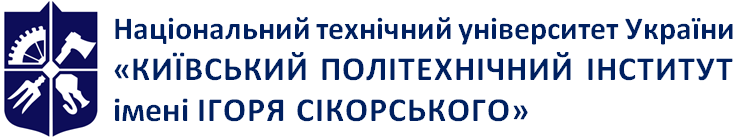 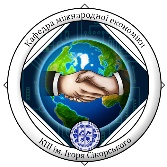 Кафедра міжнародної економікиНаукові дослідження в економіці Робоча програма навчальної дисципліни (Силабус)Наукові дослідження в економіці Робоча програма навчальної дисципліни (Силабус)Наукові дослідження в економіці Робоча програма навчальної дисципліни (Силабус)Рівень вищої освітиДругий  (магістерський)Галузь знань05 Соціальні та поведінкові наукиСпеціальність051 ЕкономікаОсвітня програмаМіжнародна економікаСтатус дисципліниНормативна (обов’язкова)Форма навчаннязаочнаРік підготовки, семестрІ курс, весняний семестрОбсяг дисципліниECTS  3 кр/ 90 годинСеместровий контроль/ контрольні заходизалік, МКР, рефератРозклад занятьhttp://rozklad.kpi.ua/ (Згідно розкладу)Мова викладанняУкраїнськаІнформація про 
керівника курсу / викладачівЛекції проводить: к.е.н., доц., доцент кафедри МЕ, Черненко Наталя Олександрівна, chernenkonatasha0@gmail.com+380677651109Практичні заняття проводить: к.е.н., доц., доцент кафедри МЕ, Черненко Наталя Олександрівна, chernenkonatasha0@gmail.comРозміщення курсуGoogle classroomПрограмні результати навчання Методи навчанняФорми оцінюванняПРН 1,  ПРН 5,ПРН 7Лекції, практичні заняття, семінарські заняття із залученням фахівців, написання модульної контрольної роботи, доповіді з презентаціями, самостійна робота здобувачів, написання реферату, консультації викладача, використання імітаційного моделювання при вирішенні наукових та економічних задач. Планування експерименту та обробка його результату.загальні методи навчання: проблемного викладу, інформаційно-рецептивний, проблемно-пошуковий, евристичний; спеціальні методи навчання: кейс метод, робота в малих групах, методи вирішення творчих завдань, аналітичні завдання, презентації, дискусія.Рейтингова система оцінювання,  яка передбачає накопичення балів за: відповіді на практичних заняттях, виконання навчальних завдань, доповіді, модульну контрольну роботу, реферат. Підсумковий контроль – залікТижневе  навчанняНазва розділів, темРозподіл годинРозподіл годинОпис занятьНавчальна діяльністьта оцінюванняЗагальні компетентності, спеціальні  компетентності, програмні результати навчання Тижневе  навчанняНазва розділів, темЛП Опис занятьНавчальна діяльністьта оцінюванняЗагальні компетентності, спеціальні  компетентності, програмні результати навчання 12345671-2Тема 1. Вступ до наукових досліджень в економіці: поняття, цілі та принципи. 22Л: Лекція присвячена вступним поняттям наукових досліджень в економіці, а також цілям і принципам, які допомагають досягти успіху в цій галузі. Студенти ознайомляться з основними поняттями, такими як науковий метод, гіпотеза, емпіричне дослідження, а також з цілями, які можуть бути досягнуті завдяки науковим дослідженням в економіці.АЗ, ДЗК 2, ЗК 8, ПРН1, ПРН5, ПРН 71-2Тема 1. Вступ до наукових досліджень в економіці: поняття, цілі та принципи. 22П: Введення в наукові дослідження в економіці: огляд літератури та формулювання проблеми.АЗ, ДЗК 2, ЗК 8, ПРН1, ПРН5, ПРН 73-4Тема 2. Методи дослідження в економіці: кількісні та якісні методи.22Л: Лекція присвячена методам дослідження в економіці, зокрема кількісним та якісним методам. Студенти ознайомляться з основними методами дослідження, їх перевагами та недоліками, а також з тим, які методи краще використовувати в різних ситуаціях.АЗ, Д, ОЗК 2, ЗК 8, ЗК 4,СК 4, СК 5,ПРН1, ПРН5, ПРН 73-4Тема 2. Методи дослідження в економіці: кількісні та якісні методи.22П: Визначення гіпотези та планування дослідження.АЗ, Д, ОЗК 2, ЗК 8, ЗК 4,СК 4, СК 5,ПРН1, ПРН5, ПРН 75-6Тема 3. Планування дослідження: формулювання проблеми, обґрунтування гіпотези, визначення зразку та методів збору даних.22Л: Лекція присвячена плануванню дослідження в економіці. Студенти ознайомляться з тим, як правильно формулювати проблему, як обґрунтувати гіпотезу, як визначити зразок та методи збору даних.АЗ, ОЗК 8, ЗК 4,СК 4, ПРН1, ПРН5, ПРН 75-6Тема 3. Планування дослідження: формулювання проблеми, обґрунтування гіпотези, визначення зразку та методів збору даних.22П: Вибір зразку та методів збору даних.АЗ, ОЗК 8, ЗК 4,СК 4, ПРН1, ПРН5, ПРН 77-8Тема 4. Збір даних: опитування, інтерв’ю, спостереження, аналіз документів та інших джерел.22Л: Лекція присвячена збору даних в економічних дослідженнях. Студенти ознайомляться з основними методами збору даних, такими як опитування, інтерв’ю, спостереження, аналіз документів та інших джерел.АЗ, ОЗК 2, ЗК 4,СК 4, ПРН1, ПРН5, ПРН 77-8Тема 4. Збір даних: опитування, інтерв’ю, спостереження, аналіз документів та інших джерел.22П: Проведення опитування та інтерв’ю.АЗ, ОЗК 2, ЗК 4,СК 4, ПРН1, ПРН5, ПРН 79-10Тема 5.  Обробка даних: статистичний аналіз, графічне представлення результатів. Інформаційна база наукових досліджень22Л: Лекція присвячена обробці даних в економічних дослідженнях. Студенти ознайомляться з основними методами обробки даних, такими як статистичний аналіз та графічне представлення результатів. Інформаційна база наукових досліджень.АЗ, Д, ОЗК 2, ЗК 8, ЗК 4,СК 4, СК 5,ПРН1, ПРН5, ПРН 79-10Тема 5.  Обробка даних: статистичний аналіз, графічне представлення результатів. Інформаційна база наукових досліджень22П: Спостереження та аналіз документів.АЗ, Д, ОЗК 2, ЗК 8, ЗК 4,СК 4, СК 5,ПРН1, ПРН5, ПРН 711-12Тема 6. Інтерпретація результатів дослідження: формулювання висновків та рекомендацій.22Л:. Лекція присвячена інтерпретації результатів дослідження в економіці. Студенти ознайомляться з тим, як правильно формулювати висновки та рекомендації на основі отриманих результатів.П:. Статистичний аналіз даних та графічне представлення результатів.АЗ, Д, ОЗК 2, ЗК 8, СК 4, СК 5,ПРН1, ПРН5, ПРН 713-14Тема 7. Написання наукової роботи: структура, оформлення, використання літературних джерел.22Л: Лекція присвячена написанню наукових робіт в економіці. Студенти ознайомляться з основними правилами написання наукових робіт, їх структурою та оформленням, а також з використанням літературних джерел.П: Формулювання висновків та рекомендацій.АЗ, Д, ОЗК 2, ЗК 8, ЗК 4,СК 4, СК 5,ПРН1, ПРН5, ПРН 715Тема 8. Етика наукових досліджень: принципи доброчесності, авторських прав та конфіденційності. Технологія наукової роботи22Л: Лекція присвячена етиці наукових досліджень в економіці. Студенти ознайомляться з основними принципами доброчесності, авторських прав та конфіденційності в наукових дослідженнях. Технологія наукової роботиП: Написання наукової роботи: структура, оформлення, використання літературних джерел. Технологія наукової роботиАЗ, Д, ОЗК 2, ЗК 8, ЗК 4,СК 4, СК 5,ПРН1, ПРН5, ПРН 716Модульна контрольна робота (МКР) 1Передбачає теоретичні та аналітичні завданняОцінювання ПРН  за Т. 1-8.17-18Тема 9. Застосування наукових досліджень в економічній практиці: аналіз ринку, прогнозування тенденцій, оцінка ефективності бізнесу.21Л: Лекція присвячена застосуванню наукових досліджень в економічній практиці. Студенти ознайомляться з тим, як можна використовувати наукові дослідження для аналізу ринку, прогнозування тенденцій та оцінки ефективності бізнесу.П: Етика наукових досліджень: принципи доброчесності, авторських прав та конфіденційності.АЗ, Д, ОЗК 2, ЗК 8, ЗК 4,СК 4, СК 5,ПРН1, ПРН5, ПРН 7Всього Всього 46ТемаЗавданняОбсяг годинТема 1Підготовка до опитування на аудиторному занятті: введення в наукові дослідження в економіці: огляд літератури та формулювання проблеми.7Тема 2Підготовка до опитування: визначення гіпотези та планування дослідження.7Тема 3Підготовка до опитування та аналітичного завдання:  вибір зразку та методів збору даних. 7Тема 4Підготовка до опитування та аналітичного завдання: проведення опитування та інтерв’ю.7Тема 5Підготовка до опитування та аналітичного завдання: спостереження та аналіз документів.7Тема 6Підготовка до опитування на аудиторному занятті:  статистичний аналіз даних та графічне представлення результатів.         7Тема 7Підготовка до опитування на аудиторному занятті: формулювання висновків та рекомендацій. 7Тема 8Підготовка до опитування на аудиторному занятті:  написання наукової роботи: структура, оформлення, використання літературних джерел. 7Тема 9Підготовка до опитування на аудиторному занятті:  етика наукових досліджень: принципи доброчесності, авторських прав та конфіденційності. Застосування економетричних методів у наукових дослідженнях.4РефератРеферат10МКРПідготовка до модульної контрольної роботи4ЗалікПідготовка до заліку6Разом80Кількість балівОцінка100-95Відмінно94-85Дуже добре84-75Добре74-65Задовільно64-60ДостатньоМенше 60Незадовільно1. ПроблемаА) частина наукової проблеми, яка охоплює одне або декілька питань дослідження.2. ПарадоксБ) складна наукова задача, яка охоплює значну сферу дослідження і має перспективне значення.3. Науковий напрямВ) прийом, за допомогою якого встановлюється істинність певного твердження.4. ПитанняГ) сфера досліджень наукового колективу, присвячена вирішенню складних теоретичних та експериментальних задач у певній галузі науки.5. Наукова гіпотезаҐ) міркування, у якому однаковою мірою доводиться істинність будь-якого твердження та його відхилення.6. ДоказД) невеликі наукові задачі, що стосуються конкретної сфери наукового дослідження.7. ТемаЕ) науково обґрунтоване припущення, в якому висновок про існування об’єктів робиться на основі низки факторів, причин їх виникнення і закономірностей розвитку.1234567